Publicado en 28921 el 17/07/2017 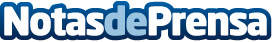 Gaming Ladies, el evento solo para mujeres, que tuvo que cancelarse por acoso machista, ya tiene fechaSerá el 27 de julio a las 18.30 horas en el auditorio de Mediapro en Barcelona. Es gratis y con un aforo para 300 personasDatos de contacto:Marina AmoresOrganizadoraNota de prensa publicada en: https://www.notasdeprensa.es/gaming-ladies-el-evento-solo-para-mujeres-que Categorias: Nacional Sociedad Juegos Cataluña Eventos E-Commerce Gaming http://www.notasdeprensa.es